   Smer: Finansijski tehničar   III godina   PITANJA: 1. Pojam i predmet nauke o javnim finansijama
2. Pojam i značaj fiskalne politike
3. Pojam i značaj javnog sektora
4. Osnovne funkcije javnih finansija
5. Osnove sistema i politike javnog finansiranja
6. Pojam i struktura javnih potreba
7. Javni rashodi
8. Osnovna načela javnih rashoda
9. Osnovna klasifikacija javnih rashoda
10. Obim, granica i efekti javnih rashoda
11. Osnovni efekti javnih rashoda
12. Ekonomske funkcije javnih rashoda
13. Javni rashodi i osnovni oblici državne intervencije
14. Javni prihodi (pojam i priroda)
15. Klasifikacija javnih prihoda
16. Pojam i karakteristike poreza
17. Klasifikacija poreza
18. Teorija opravdanja poreza
19. Osnovni elementi oporezivanja
20. Osnovni ciljevi oporezivanja
21. Dejstva oporezivanja
22. Osnovna poreska načela
23. Prevaljivanje poreza
24. Evazija poreza
25. Makroekonomska dejstva oporezivanja
26. Pojam i modeli poreskog sistema (poreski monizam i pluralizam)
Poreski sistem Republike Srbije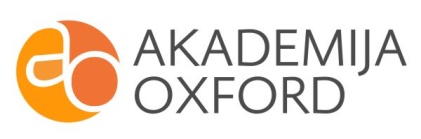 